Part # YSN10LBFlame King YSN10LB 11lb Steel Propane Tank Cylinder with Type 1 Overflow Protection Device Valve, Great for Camping, Fire Pits, Heaters, Grills, Overlanding, WhiteHigh grade Steel welded constructionPremium OPD valve assemblyX-ray and hydrostatic testedPowder coated for long lasting exterior protectionDot approved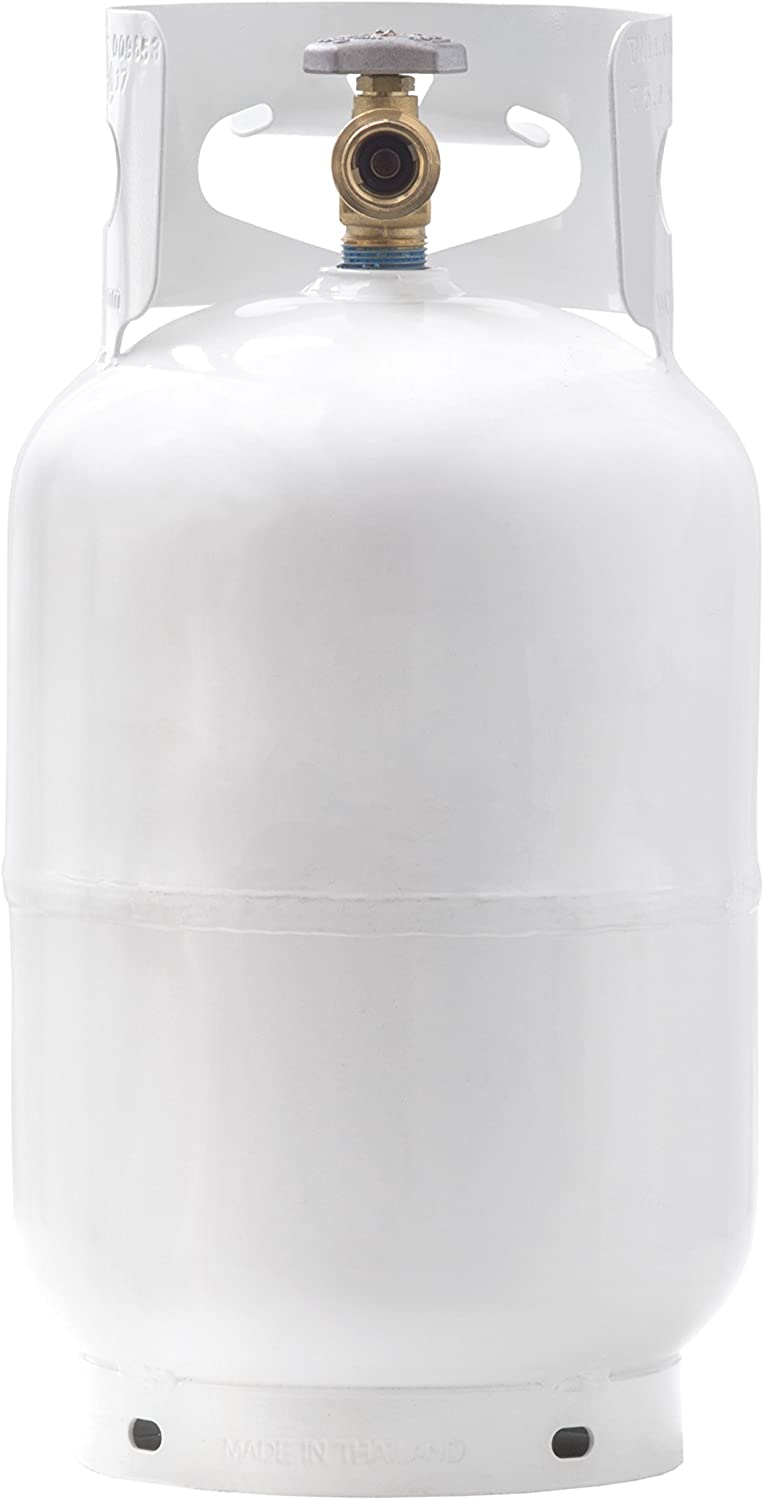 